КАЛЕНДАРЬ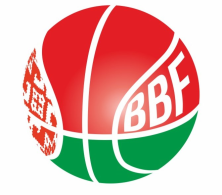 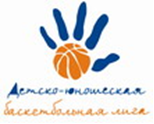 XXIV Детско-юношеской баскетбольной лиги-«Слодыч»I тур - девушки 2006-2007 г.р. 
Группа Б10-11 декабря 2021г., г. Сморгонь, ул. Команды – участницы:10 декабря 2021 (пятница)11 декабря 2021 (суббота)Главный судья тура          				«СДЮШОР ВГУ» "Цмокi-Мiнск" "Цмокi-Мiнск" Сморгонская СДЮШОР У "СДЮШОР по баскетболу ЕПО холдинга "Горизонт"-2 СДЮШОР №7 БК Принеманье" ВремяматчаНазвание командысчётНазвание команды12.00Сморгонская СДЮШОР "Цмокi-Мiнск"13.20СДЮШОР по баскетболу ЕПО холдинга "Горизонт"-2СДЮШОР №7 БК Принеманье"14.40"Цмокi-Мiнск"«СДЮШОР ВГУ»16.00СДЮШОР №7 БК Принеманье"Сморгонская СДЮШОР 17.20«СДЮШОР ВГУ»СДЮШОР по баскетболу ЕПО холдинга "Горизонт"-2ВремяматчаНазвание командысчётНазвание команды9.00"Цмокi-Мiнск"СДЮШОР по баскетболу ЕПО холдинга "Горизонт"-210.20«СДЮШОР ВГУ»СДЮШОР №7 БК Принеманье"11.40КонкурсКонкурсКонкурс12.00СДЮШОР по баскетболу ЕПО холдинга "Горизонт"-2Сморгонская СДЮШОР 13.20СДЮШОР №7 БК Принеманье""Цмокi-Мiнск"14.40Сморгонская СДЮШОР «СДЮШОР ВГУ»